Legal Owner:Nubscrub Weinerhut Jr.Legal Description:2201 Collins Avenue Miami Beach, FL 33139Project Description:Construction of 2-story house with top deck as the social centerConstruction of a 2-car garage STYLE:Mediterranean/Beach Focus:  A relaxing calm feel of the beach setting, Party house with featured party vicinities, Big, Eccentric, Made for adventureTeam Involved:PROJECT MANAGERJosh Shtein(303) 794 2071DRAFTER:Lena Hilliard(303) 298 4133PLANNER/ESTIMATOR:Melissa Garabito(303) 550 1609Sheet Index:A-1: Title PageA-2: Site Plan/Vicinity MapA-3: 1st Level Floor PlanA-4: 2nd Level Floor PlanA-5: Top Deck Floor PlanA-6: Front/back ElevationsA-7: side views ElevationsA-8: Cost EstimateZone Information:Zone: RS-1, Residential, Single Family Zoning DistrictMINIMUM SETBACKS:Front: 20 ft.Side: 15 ft.Rear: 20 ft.LOT AREA: 9094 sq. ft.LIVABLE AREA:First Floor: 2844 sq. ft.Second Floor: 2824 sq. ft.Top Deck: 1865 sq. ft. (Game room-104 sq. ft.)TOTAL LIVABLE AREA: 5772 sq. ft. (No Top Deck)GARAGE: 415 sq. ft.F.A.R.: 70%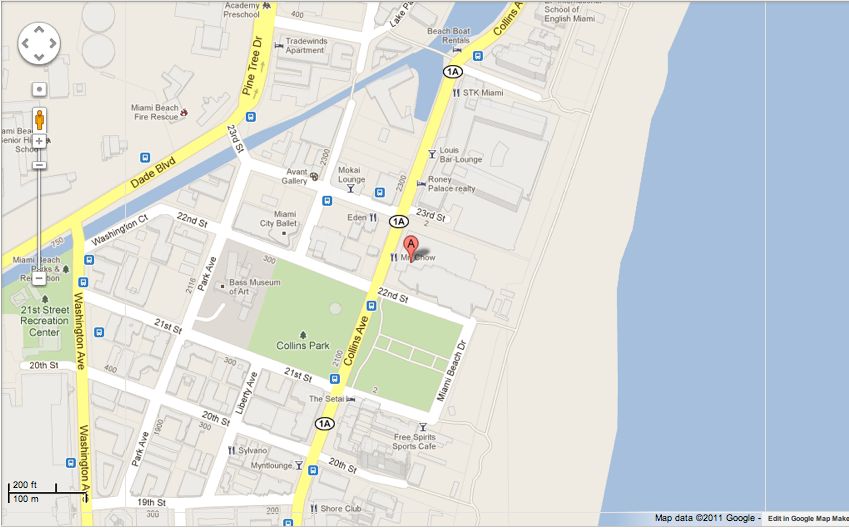 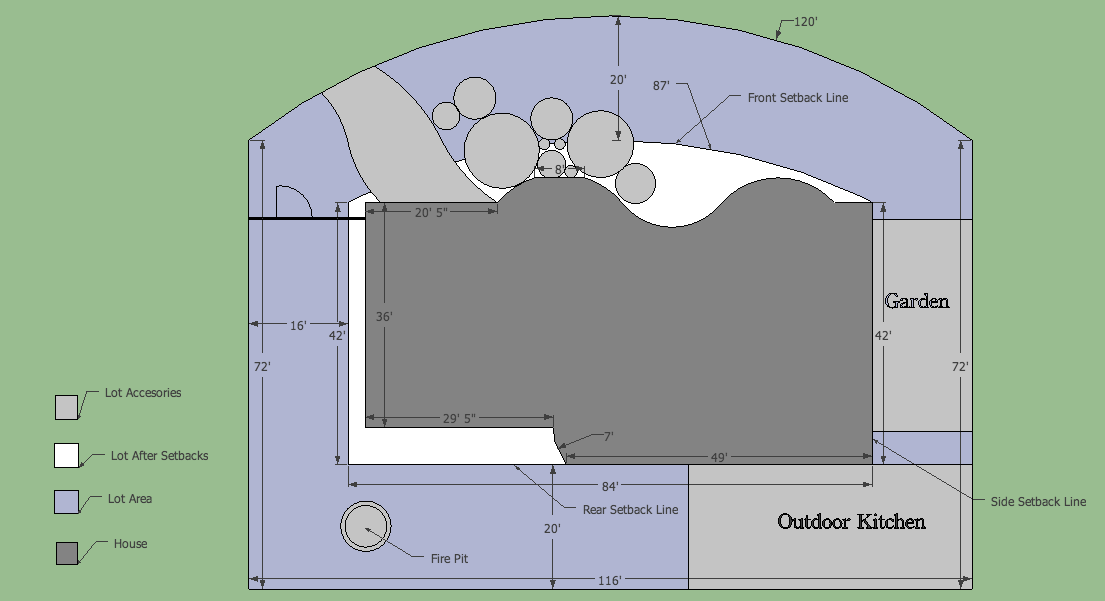 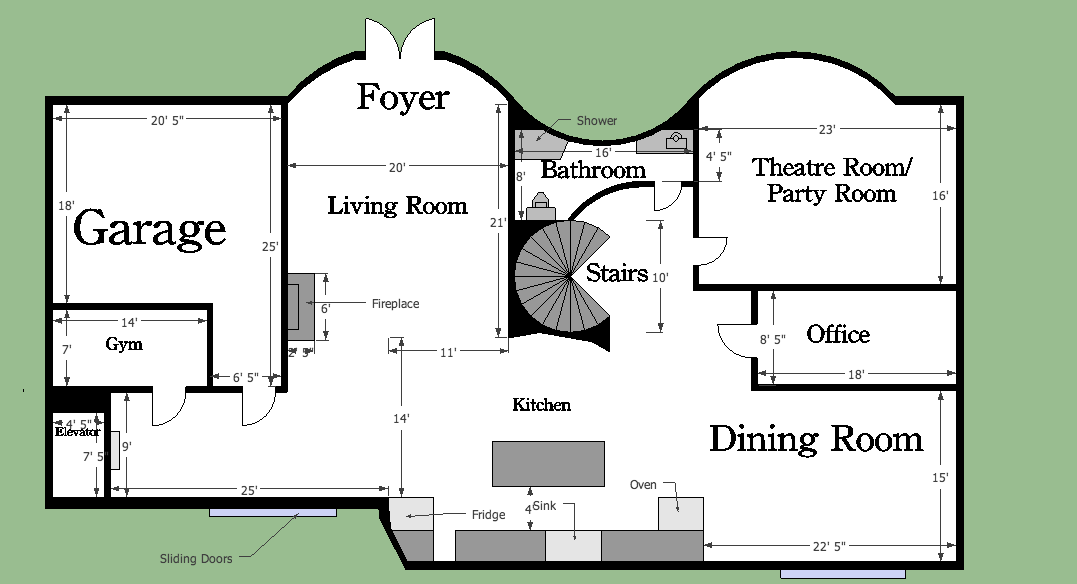 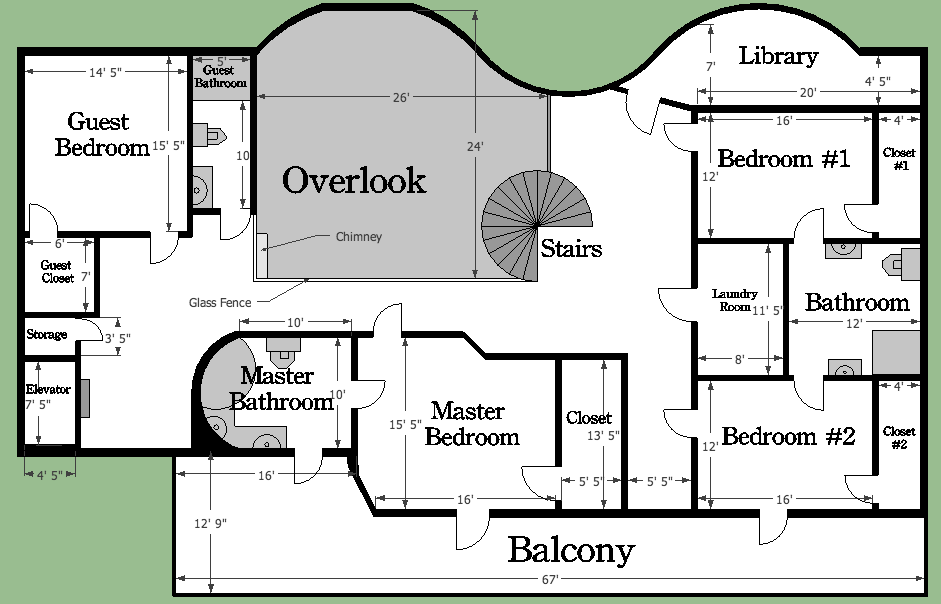 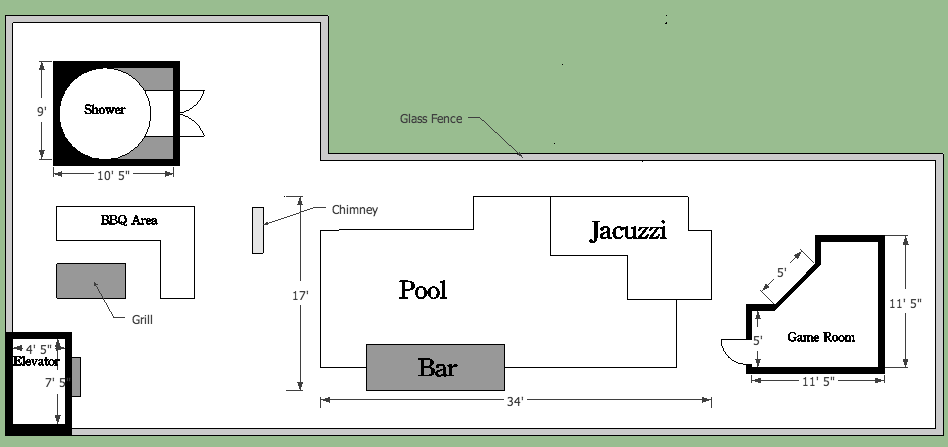 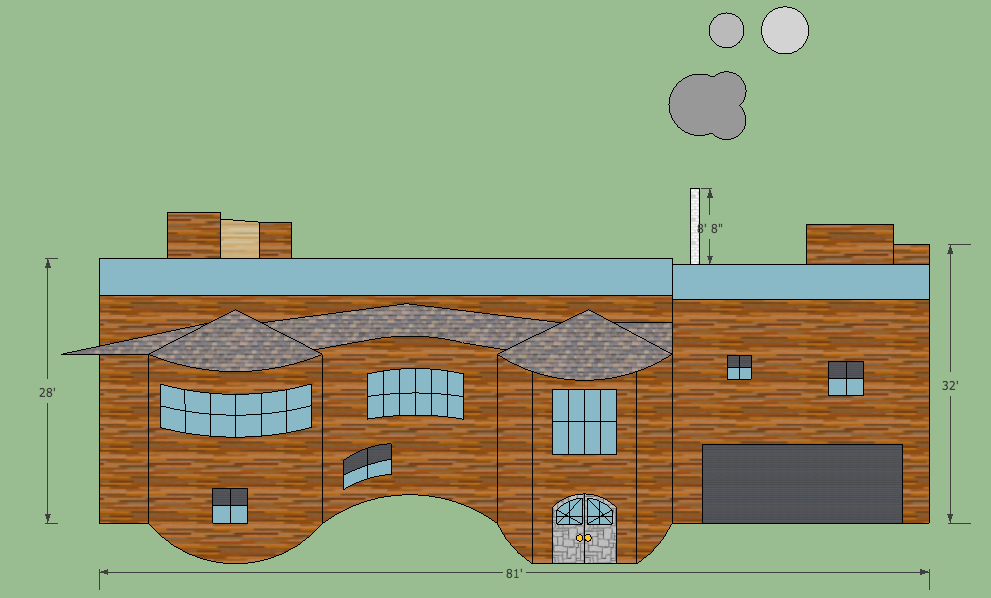 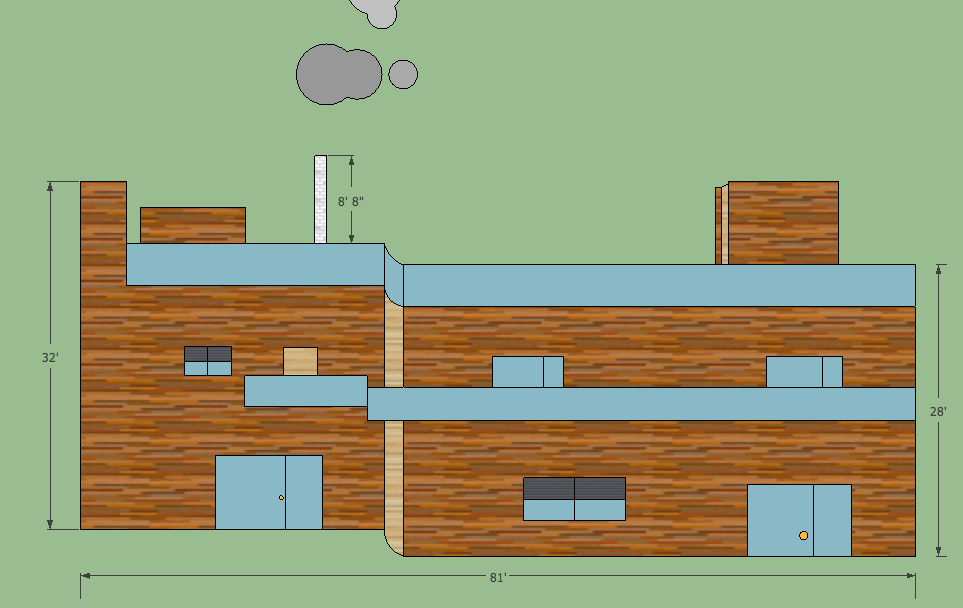 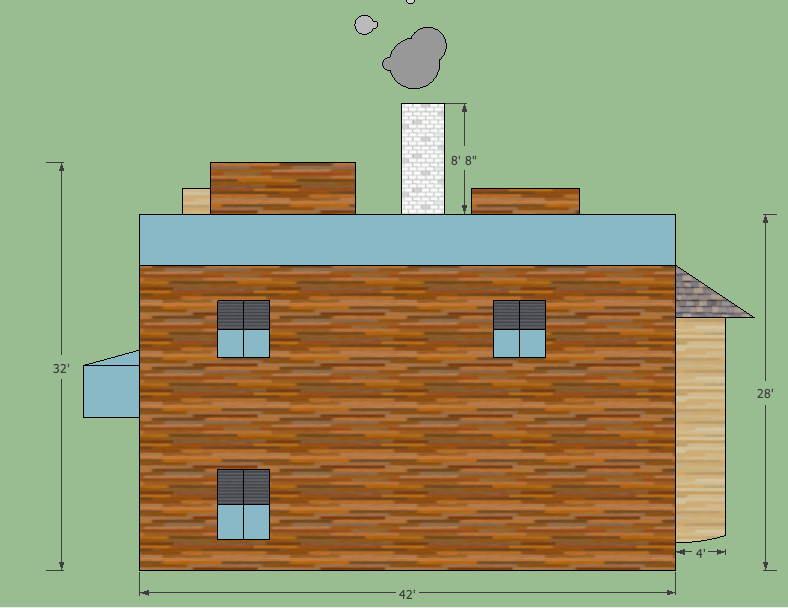 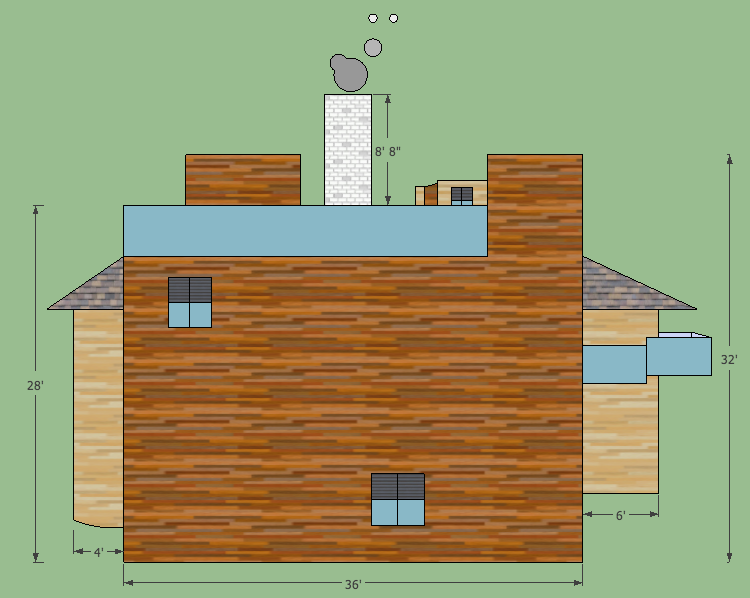 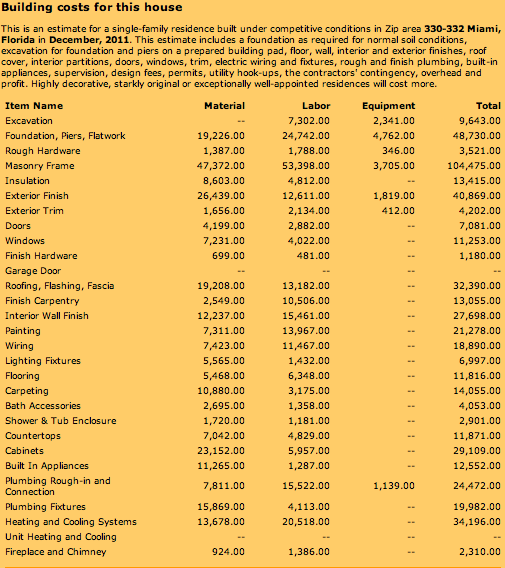 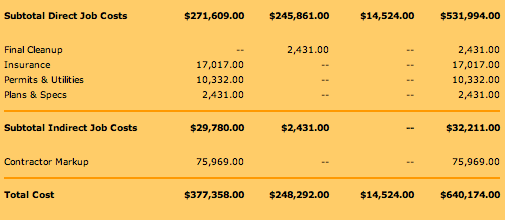 